Zajęcia rozwijające zainteresowania.Wycieczka do Kopalni Soli w Wieliczce.Zapraszam Was dzisiaj na wirtualne zwiedzanie Kopalni Soli w Wieliczce.  Klikając w poniższy link, otworzycie 3 minutowy film, przedstawiający  trasę turystyczną.https://www.kopalnia.pl/turysta-indywidualny/trasa-turystycznaOglądając, spróbujcie wypatrzyć:Figurę Mikołaja Kopernika. Podziemne jezioro. Kaplicę św. Kingi.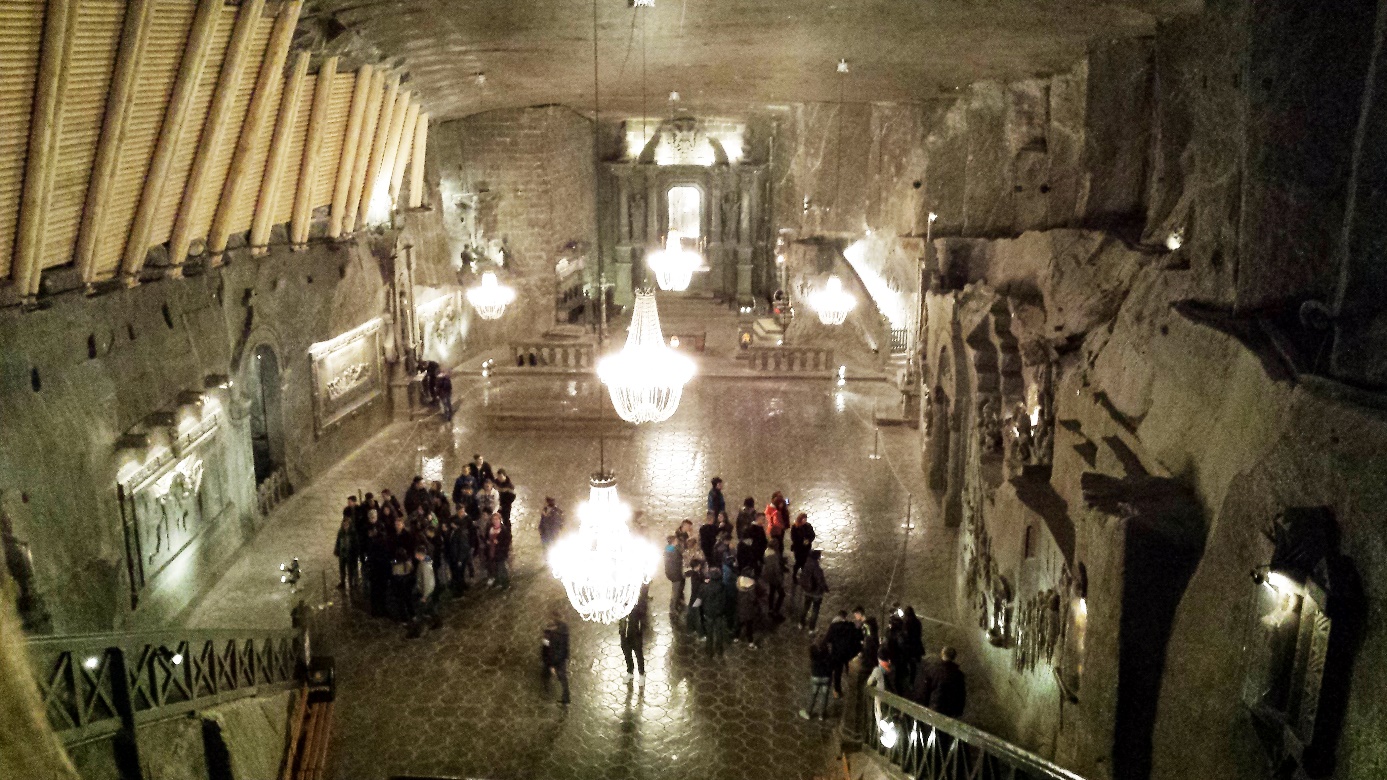 Dla tych, którzy odczuwają niedosyt i chcą dokładniej zwiedzić kopalnię polecam :https://www.youtube.com/watch?v=LJhNGU3Gpcs&feature=emb_rel_end